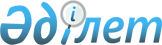 О пpеобpазовании Казахского Госудаpственного пpоектного института по землеустpойству в госудаpственный научно-пpоизводственный центp земельных pесуpсов и землеустpойстваПостановление Кабинета Министpов Республики Казахстан от 28 февpаля 1994 г. N 230



          Кабинет Министров Республики Казахстан постановляет:




          1. Принять предложение Государственного комитета Республики 
Казахстан по земельным отношениям и землеустройству, согласованное с
Министерством экономики, Министерством науки и новых технологий,
Министерством финансов Республики Казахстан, о преобразовании 
Казахского государственного проектного института по землеустройству
(Казгипрозем) в Государственный научно-производственный центр
земельных ресурсов и землеустройства (ГосНПЦзем) с подчинением ему
производственных подразделений бывшего проектного института
"Казгипрозем" и проектного института "Акмолагипрозем" согласно 
приложению.




          Возложить на Государственный научно-производственный центр 
земельных ресурсов и землеустройства разработку
научно-производственных программ по актуальным вопросам земельной
реформы и рационального использования земельных ресурсов, научных
обоснований и проектов по решению проблем землевладения и
землепользования, научно-техническое обеспечение
проектно-изыскательских работ.




          2. (Пункт 2 утратил силу - постановлением Правительства РК
от 23 мая 1997 г. N 877  
 P970877_ 
 )




          3. Государственному комитету Республики Казахстан по земельным
отношениям и землеустройству разработать Национальную программу по
рациональному использованию земельных ресурсов и их охране на
1995-2000 годы (первый этап) и представить Кабинету Министров
Республики Казахстан к 1 сентября 1994 г.




          4. (Пункт 4 утратил силу - постановлением Правительства РК от 
20 мая 1997 г. N 851  
 P970851_ 
 )




        Премьер-министр
Республики Казахстан





                                            Приложение



                                    к постановлению Кабинета Министров 
                                    Республики Казахстан от 28 февраля
                                    1994 г. N 230











                                                          ПЕРЕЧЕНЬ




            производственных подразделений Государственного 
          научно-производственного центра земельных ресурсов
         и землеустройства (ГосНЦПзем) Госкомзема Республики
                            Казахстан

Акмолинский государственный проектный институт по землеустройству
(Акмолагипрозем)
Актюбинский филиал
Алматинский филиал
Атырауский филиал
Восточно-Казахстанский филиал
Жамбылский филиал
Жезказганский филиал
Западно-Казахстанский филиал
Карагандинский филиал
Кзыл-Ординский филиал
Кокшетауский филиал
Кустанайский филиал
Мангистауский филиал
Павлодарский филиал
Северо-Казахстанский филиал
Семипалатинский филиал
Талдыкорганский филиал
Тургайский филиал
Южноказахстанский филиал
Комплексное изыскательское отделение
Специализированный филиал по проектированию садов
и виноградников (Садпроект)
  
      
      


					© 2012. РГП на ПХВ «Институт законодательства и правовой информации Республики Казахстан» Министерства юстиции Республики Казахстан
				